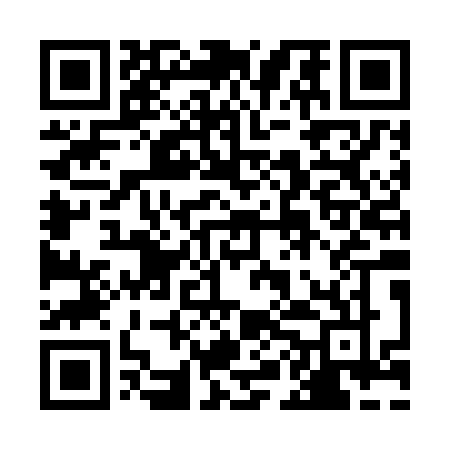 Ramadan times for Countiss, Arkansas, USAMon 11 Mar 2024 - Wed 10 Apr 2024High Latitude Method: Angle Based RulePrayer Calculation Method: Islamic Society of North AmericaAsar Calculation Method: ShafiPrayer times provided by https://www.salahtimes.comDateDayFajrSuhurSunriseDhuhrAsrIftarMaghribIsha11Mon6:106:107:191:134:357:097:098:1712Tue6:096:097:171:134:367:097:098:1813Wed6:076:077:161:134:367:107:108:1914Thu6:066:067:151:124:367:117:118:2015Fri6:056:057:131:124:377:127:128:2116Sat6:036:037:121:124:377:137:138:2117Sun6:026:027:111:124:377:137:138:2218Mon6:006:007:091:114:387:147:148:2319Tue5:595:597:081:114:387:157:158:2420Wed5:575:577:061:114:387:167:168:2521Thu5:565:567:051:104:397:167:168:2622Fri5:555:557:041:104:397:177:178:2623Sat5:535:537:021:104:397:187:188:2724Sun5:525:527:011:104:397:197:198:2825Mon5:505:507:001:094:397:207:208:2926Tue5:495:496:581:094:407:207:208:3027Wed5:475:476:571:094:407:217:218:3128Thu5:465:466:551:084:407:227:228:3229Fri5:445:446:541:084:407:237:238:3230Sat5:435:436:531:084:407:237:238:3331Sun5:415:416:511:074:417:247:248:341Mon5:405:406:501:074:417:257:258:352Tue5:385:386:491:074:417:267:268:363Wed5:375:376:471:074:417:267:268:374Thu5:355:356:461:064:417:277:278:385Fri5:345:346:451:064:417:287:288:396Sat5:335:336:431:064:427:297:298:407Sun5:315:316:421:054:427:307:308:408Mon5:305:306:411:054:427:307:308:419Tue5:285:286:391:054:427:317:318:4210Wed5:275:276:381:054:427:327:328:43